Общие положения.    Настоящий  проект подготовлен  с целью участия дворовой территории многоквартирного дома по адресу: Вологодская область, Вологодский район, сельское поселение Спасское, п. Непотягово,  ул. Новая д. 1, в муниципальной программе «Формирование современной городской среды в сельском поселении Спасское Вологодского муниципального района Вологодской области на 2018-2022 годы» (далее программа)  в 2022 г.                                 Необходимость выполнения мероприятий по благоустройству в рамках проекта обусловлена потребностью жителей многоквартирного дома в организации благоустройства дворовой территории.        Многоквартирный дом построен в 2002 году, работы по благоустройству  дворовой территории дома не производились длительное время. Освещение территории достаточное. Твердое покрытие дорожного полотна имеет износ 90 %, поэтому общим собранием собственников МКД, исходя из минимального перечня работ по благоустройству, выбран ремонт дворового проезда и  обустройство автомобильной парковки.      На общем собрании собственников  помещений дома №1 по ул.Новая  п. Непотягово было принято решение не утверждать дополнительный перечень работ.         В настоящем проекте представлены следующие материалы:- визуализация в виде фотографий дворовой территории по состоянию на 13.04.2021 г.;- текстовое описание мероприятий по благоустройству;- исполнительная схема на благоустройство территории МКД.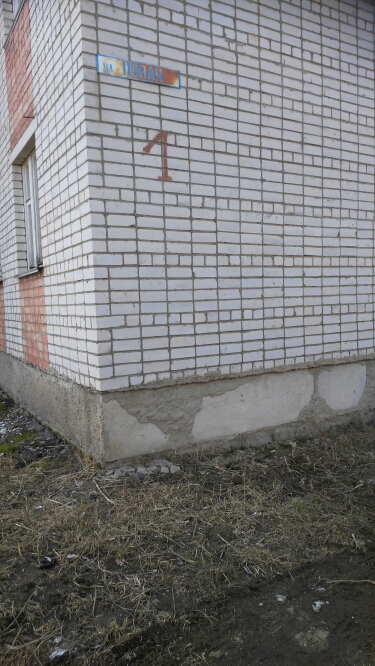 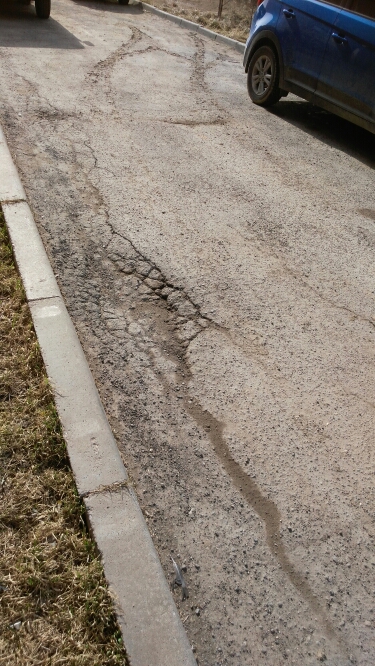 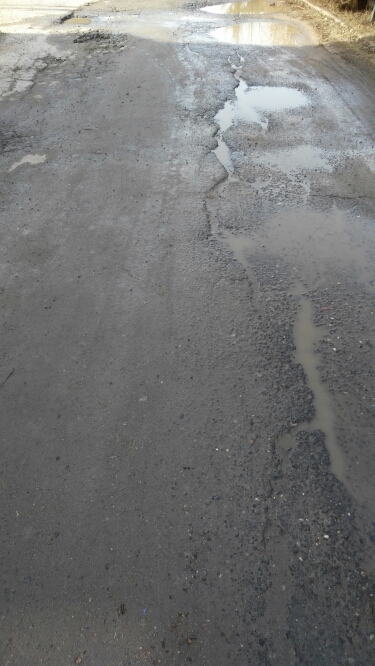  Описание мероприятий по благоустройству дворовой территории многоквартирного дома по адресу: Вологодская область, Вологодский район, сельское поселение Спасское п. Непотягово ул. Новая  д.1      Настоящим  проектом предусмотрены следующие мероприятия  по благоустройству дворовой территории МКД:Тротуар площадью 16м2Ремонт дворового проезда  площадью  160 кв.м.Обустройство автомобильной парковки 160кв.м 